I UNIDADGuía n° 2  (Música)II.- Responde las siguientes preguntas. ¿Cuál  género musical te gusto más y porque? ________________________________________________________________________________________________________________________________________________________________Además de la cueca ¿Habías escuchado algunos de los otros estilos? ¿En qué situación? (fiesta, en tu casa etc.)_____________________________________________________________________________________________________¿Cuál o cuáles son las características que tienen en común? (armonía, instrumentos, ritmo voces etc.)_______________________________________________________________________________III. Une con una línea el estilo con el país que corresponda 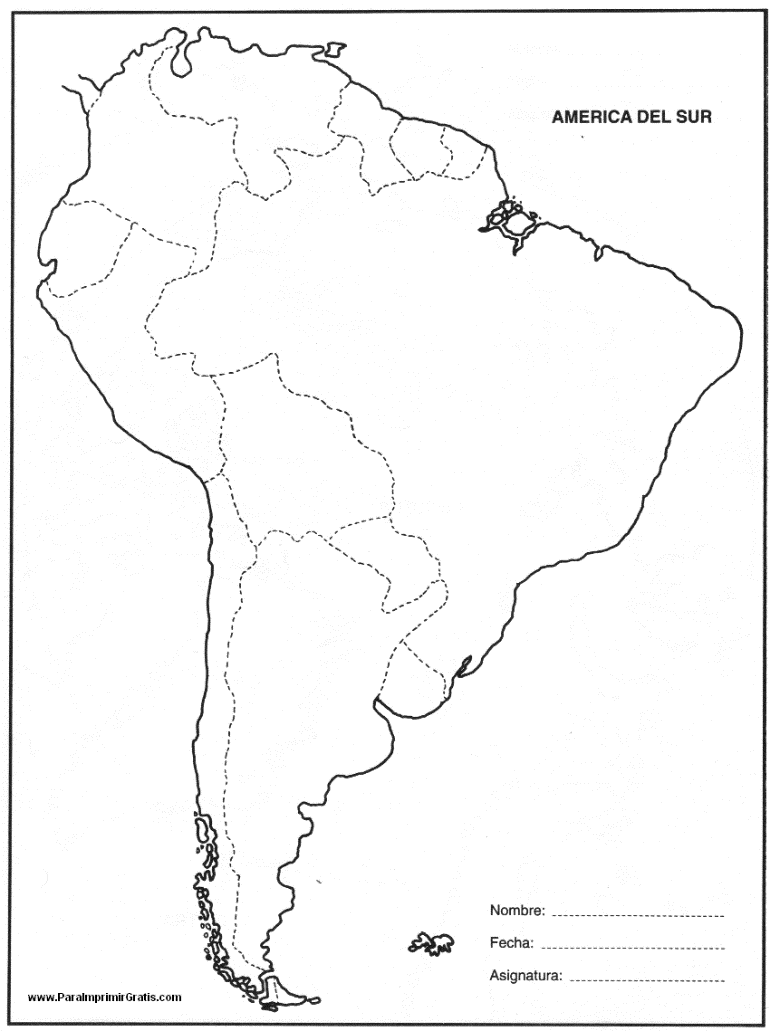 Nombre:Curso:5° básico FechaPuntaje EvaluaciónPuntaje EvaluaciónPuntaje de corte (60%):Puntaje de corte (60%):Puntaje obtenido:Puntaje obtenido:Calificación:Calificación:INSTRUCCIONES: I.- Escucha los siguientes audios y responde las preguntas Objetivos: reconocer auditivamente los diferentes estilos musicales Contenidos: Unidad 1: Raíces y expresiones de la música americana1.-Cueca 2.-samba3.-tango4.-cumbia5.-huayno6.-Salsa 7.-trap8.-Reggaetón 